ROTINA DO TRABALHO PEDAGÓGICO (Etapa I-A Integral) – Professor GUTERMAN   >   Data: 13 a 17 de JULHO de 2020E.M.E.I. “Emily de Oliveira Silva”ATIVIDADES DE ESTUDO DOMICILIAR2ª Feira - 133ª Feira -144ª Feira – 155ª Feira - 166ª Feira - 17- FAÇA A LEITURA DO LIVRO PARA  SEU(A) FILHO(A): “VOCÊ TROCA?”(será enviado no grupo o livro em arquivo em pdf).PORTUGUÊS:- VAMOS APRENDER UM POUQUINHO A CONSOANTE L. COLE E.V.A NA LETRINHA (SE NÃO TIVER EVA PODE COLAR OUTRA COISA QUE TENHA AÍ)MATEMÁTICA:- NUMERAL  6: VAMOS CANTAR, E PASSAR O DEDINHO NO NUMERAL E COLAR JORNAL PICADO.- ESCREVER O NOME NAS FOLHINHAS DE ATIVIDADE TODOS OS DIAS. - FAZER O ESTUDO DA FICHA DO ALFABETO E NÚMEROS TODOS OS DIAS. - FAÇA A LEITURA DO LIVRO PARA  SEU(A) FILHO(A): “ERA UMA VEZ UM GATO XADREZ”(será enviado no grupo o livro em arquivo em pdf).PORTUGUÊS: - NO POEMA “LEÃO” DE VINICIUS DE MORAES, PROCURE A PALAVRA LEÃO, E PINTE DE AMARELO.MATEMÁTICA:- NUMERAL 6: VAMOS CONTAR QUANTOS ITENS TEM NA FESTA DE ANIVERSÁRIO DO CEBOLINHABRINCADEIRA: - CORRIDA DA LAGARTINHA: FAÇA LARGARTINHAS COM ALGUM PAPEL QUE TENHA EM CASA, PEGUE CANUDINHOS PARA ASSOPRAR, MARQUE UM CAMINHO DE LARGADA E CHEGADA E BOA DIVERSÃO!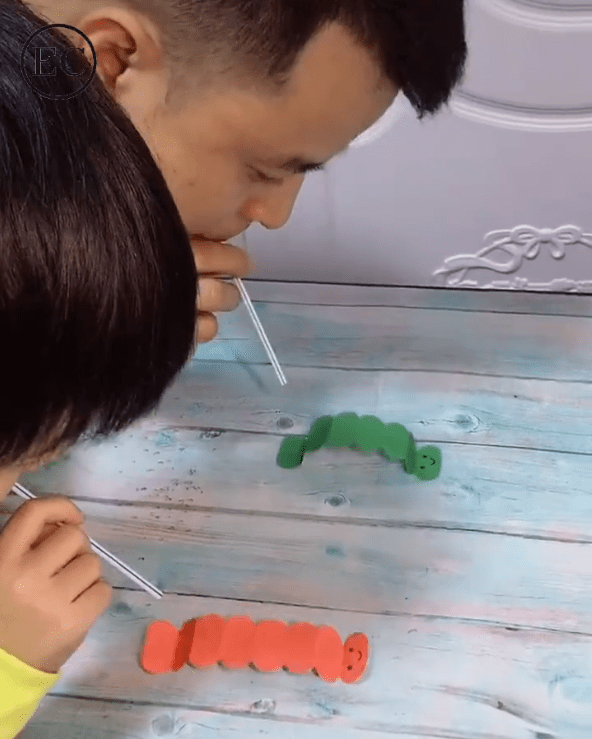 FAÇA ALEITURA DO LIVRO PARA  SEU(A) FILHO(A): “MENINA BONITA DO LAÇO DE FITA”(será enviado no grupo o livro em arquivo em pdf). PORTUGUÊS:- VAMOS APRENDER MAIS UM POUQUINHO DA LETRA L  FAZENDO NA FOLHA ATIVIDADE. MATEMÁTICA: - RECORTE E COLE O CONJUNTO DA PÁGINA SEGUINTE E COLE NO NÚMERAL CORRESPONDENTEBRINCADEIRA: - ACERTE O NÚMERO: PEGUE ALGUNS COPOS E PODE NUMERÁ-LOS DE 1 A 10. DEPOIS TENTE JOGAR E ACERTAR UMA BOLINHA OU UM LIMÃO NO NÚMERO DITADO PELA MAMÃE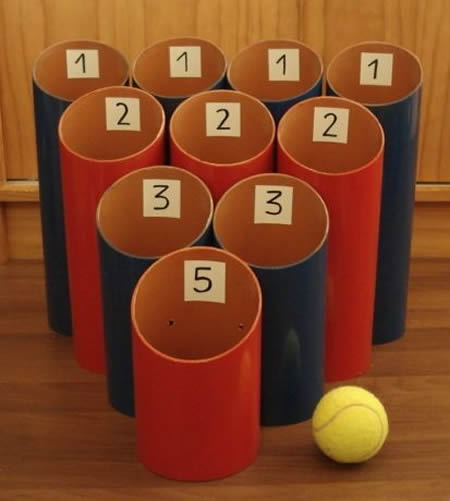 FAÇA ALEITURA DO LIVRO PARA   SEU(A) FILHO(A): “A TRANSFORMAÇÃO DA LAGARTA”                                  (será enviado no grupo o livro em arquivo em pdf).MATEMÁTICA:  - NA LANCHEIRA DA MAGALI SÓ TEM LANCHE SAUDÁVEL, VAMOS CONTAR!HORA DO FILME:“LINO - UMA AVENTURA DE 7 VIDAS.”(será enviado no grupo o link do filme)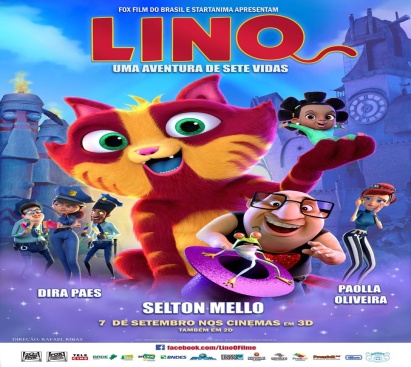 HISTÓRIA CONTADA PELO PROFESSOR GUTERMAN:“MAMÃE E EU NO CIRCO”(o link do vídeo será enviado no grupo).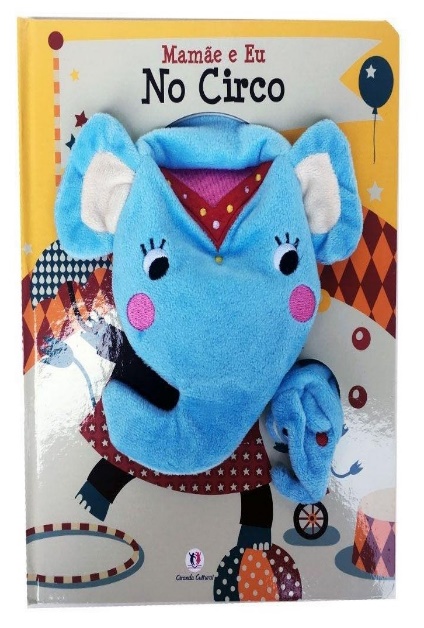 DIA DO BRINQUEDO LIVRE- DEIXE SEU(A) FILHO(A)    EXPLORAR, ESCOLHER E BRINCAR LIVREMENTE EM CASA COM SEUS PRÓPRIOS BRINQUEDOS. SE POSSÍVEL, BRINQUE COM ELE!